Katedra českého jazyka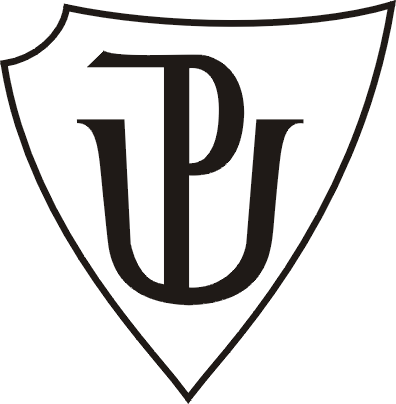 Pedagogická fakulta Univerzity PalackéhoSlovní druhy Jméno a příjmení: Iveta Povalačová, Vendula TomanováSeminář: Didaktika mateřského jazyka BRočník: 3.Datum: 15. 10. 2014Počet dětí: 21									Třída: 2. třídaVzdělávací oblast: Jazyk a jazyková komunikace					Předmět: český jazykTéma hodiny: Slovní druhy, podstatná jména slovesa 				čas: 45 minEdukační cíl: Zopakovat a upevnit vědomosti z oblasti slovních druhů, především podstatných jmen a sloves.Klíčové kompetence: K učení – vyhledává a třídí informace a na základě jejich pochopení, propojení a systematizace je efektivně využívá v procesu učení, K řešení problémů – využívá získané vědomosti a dovednosti k objevování různých variant řešení, samostatně řeší problémy a volí vhodné způsoby řešeníKomunikativní – formuluje a vyjadřuje své myšlenky a názory v logickém sledu, vyjadřuje se výstižně, souvisle a kultivovaně v ústním projevu, naslouchá promluvám druhých lidí a porozumí jim a v hodně na ně reagujeSociální a personální – účinně spolupracuje ve skupině, podílí se společně s pedagogy na vytváření pravidel práce v týmuObčanské – respektuje přesvědčení druhých lidíPracovní – používá bezpečně a účinně materiály, nástroje a vybaveníOrganizační formy: skupinové, frontální vyučováníMetody: slovní, praktickéTyp hodiny: hodina opakovací a procvičovacíMateriální didaktické pomůcky: kartičky s podstatnými jmény a pády, motivační kytičky z papíruČas:Průběh hodiny:Poznámky:Úvodní část:4.min5min4min.Uvítání, úvod do hodiny, seznámení s obsahem hodiny, dlouhodobá motivace -kytičky za úspěšnou práci v hodině či jednotlivé aktivity. Za 5 kytiček dostanou jedničku do notýsku.Zopakování termínů, podstatné jméno, sloveso formou otázek učitele na žáky. Hra „dřepovaná“: Žáci chodí do kruhu. Učitel říká podstatná jména a slovesa. Jakmile žáci uslyší sloveso, dřepnou si. Jakmile žáci uslyší podstatné jméno, tlesknou. Příloha č. 1Otázky: Co to jsou pod.jm., jak si na ně ukazujeme, jak je dělíme a s jakým písmenem které píšeme, co u nich určujeme? Co vyjadřuje slovní druh slovesa a co u nich určujeme?Hlavní část:10min.10min.4min.5min.Skupinová práce: Práce ve skupině po 4 dětech: Každá skupina dostane obálku s kartičkami, na kterých budou pády a tvary podstatných jmen. Úkolem žáků je přiřadit kartičky s tvary pod. jmen ke správnému pádu. V závěru žáci dopíší rod a číslo podstatného jména na kartičce. Vítězná skupina dostane kytičky.Samostatná práce: Do následujích vět doplňte vhodná slovesa (například: jsou, má, byl, neví, touží, je, bude, peče, přeje si, má, dostane). Kontrola proběhne společně, žáci na vyvolání přečtou větu.Maminka___________dort. Kristýnka___________narozeniny. Co asi ____________ kromě dortu? Už dlouho _________panenku. Také touží po ________ kolečkových bruslích. Baláčky už __________ve skříni. Kristýnka ale ___________, co v nich ______________. Už aby _______ zítřek.Samostatná práce: Žáci si napíší dané sloveso „dostane“ a samostatně si určí osobu číslo a čas.  Poté si vymění se sousedem v lavici a zkontrolují společně pod vedením učitele.Hra „Infinitiv Vás probudí“  Žáci mají hlavy položené na lavici a „spí“. Učitel říká slovesa v různých tvarech včetně infinitivu. Jestliže žáci uslyší sloveso v infinitivu, „probudí se“ a zvednou hlavu.Příloha č. 2Závěrečná část:2min.Zhodnocení hodiny, formou otázek, jaké cvičení bylo nejlepší, nejhorší a zhodnocení úspěšnosti žáků prostřednictvým kytiček